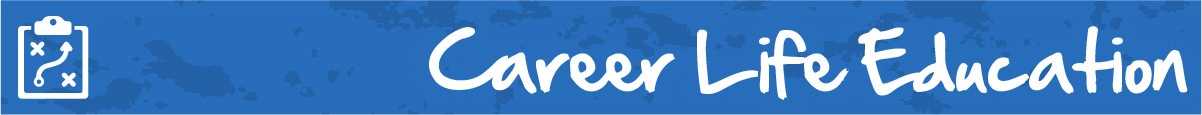 M3 Lesson 1: Relationship Building, Contacts and References AssignmentCore Competencies:Big Ideas:Cultivating networks and reciprocal relationships can support and broaden career-life awareness and options
Curricular Competencies:Consider the role of personal and employment networks in exploring career-life opportunitiesApply a mentor’s guidance in career-life explorationCollaborate with supportive community members to explore the reciprocal influences of career-life choices.AssignmentLet’s start by building a list of people that we know that may be able to assist us on our career-life journey. This may be the start of your professional address.  You could include everyone from former bosses, teachers in a course that you did really well in, friends of the family that are well connected in the educational or business community, coaches and even some people you would like to earn the respect of who might become references. Identify 10 contacts with all information filled out including how you know the person and how you think they could help you in your job search.  Use the attachment listed in the portal for your findings!AssessmentCommunicationThinkingPersonal & Social